NAME______________________________________  	ADM/NO___________DATE_______________________________________  	FORM______________CHEMISTRY TERM TWO 2017FORM 1TIME: 1 ¾ HOURSHOLA SECONDARY SCHOOLMID TERM EXAMINATIONS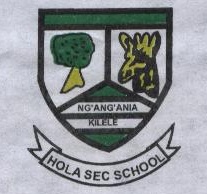 1.	Study the symbols below and put a tick (   ) on the correct one and a  cross (X) on the wrong ones. (8mks)2.	Fill the table below by stating the colour in end case. (5mks)3.	Briefly describe how a simple acid – base indicator can be extracted from Mchonchozi flowers. (3mks)4.	Ice melts when it is warmed and if one continues beating the liquid boils. Draw a heating curve showing these changes in terms of behavior of the particles. (4mks)5.	Name acids found in the following substances. (5mks)a)	Lemon juiceb)	Vinegerc)	Solar milkd)	Car batterye)	Fizzy drinks6.	Name the technique you would use to separate mixtures of the following substances. (4mks)a)	The coloured dyes used in inksb)	Sand and iodinec)	Petrol and waterd)	Two  soluble salts7.	All alkalis are bases but not all base are alkalis.  Explain.  (2mks)8.	Classify the following as compounds, mixture or elements. (6mks)a)	Waterb)	airc)	Irond)	Salt solutionc)	Magnesiumf)	Sugar9.	Solutions may be classified as strong base, weak base, neutral, strong acid or weak acid.  The information below give some solutions and their pH values.  Study it and answer the questions that follow.Classify the solutions in the table using the stated classifications. (5mks)10.	Dilute sulphuric acid was added to a compound of magnesium P.  The solid reacted with the acid to form a colourless solution Q and a colourless gas R which found a white precipitate when bubbled through lime water.  (3mks)Namei)	Compound P	ii)	Solution Qiii)	Colourless gas R.b)	Write a word equation for the reaction that took place. (1mk)c)	State the observations that would be made if a similar compound of calcium was used instead of magnesium. Explain. (3mks)11.	Explain why most laboratory apparatus are not made of plastics. (2mks)12.	Outline four safety laboratory rules that should be observed when one want to use the laboratory. (4mks)13.	 Define the following terms.	(5mks)a)	Drugsb)	Drug abused)	Dosaged) Over the counter (D.V.C) drugse)	Prescription.14.	Name three components of air.	(3mks)15.	Why do you think acids have benefits to a chemist?  Give three benefits. (3mks) 16.	State two effects of acids to the environment. (2mks)17.	State the kinetic theory of matter.  (2mks)ElementX  or PotassiumSilverMercuryCalciumOxygenCopperchlorineAluminiumIndicatorColour in acidColour in baseLitmusBluePhenolphthaleincolourlessMethyl orangeScreened methyl orangePurpleSolutionpHA0.5B7C14D9E6.5